      Azərbaycan Respublikasının                                                 Permanent Mission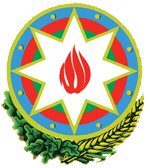            Cenevrədəki BMT Bölməsi                                          of the Republic of Azerbaijanvə digər beynəlxalq təşkilatlar yanında                                    to the UN Office and other               Daimi Nümayəndəliyi                                        International Organizations in Geneva       _______________________________________________________________________________  237 Route des Fayards, CH-1290 Versoix, Switzerland  Tel: +41 (22) 9011815   Fax: +41 (22) 9011844  E-mail: geneva@mission.mfa.gov.az  Web: www.geneva.mfa.gov.az		              Check against delivery43rd session of the UPR Working GroupUPR of the Republic of SerbiaStatementdelivered by Mrs. Gunay Akhundova-Mammadova, First Secretary of the Permanent Mission of the Republic of Azerbaijan to the UN Office and other International Organizations in Geneva10 May 2023Mr. Vice-President,Azerbaijan welcomes the delegation of the Republic of Serbia at the UPR Working Group and thanks the delegation for the presented report. We also extend our deep condolences to the families of killed during the tragic event took place in Belgrade and wish the injured a speedy recovery. We commend Serbia’s commitment to the UPR process and progress achieved in implementation of the recommendations received during the last UPR cycle. Azerbaijan appreciates the wide range of legislative and institutional measures undertaken by the Government of Serbia in protection and promotion of human rights, including the implementation of the principle “Leave No One Behind” by adapting it to a normative framework as well as policies pursued in prosecution of hate crimes.Azerbaijan wishes to make the following recommendations to Serbia:Continue its positive experience in combatting human trafficking within state borders as well as intensify efforts to combat trafficking of individuals through the Republic of Serbia.Continue taking measures for prohibition and prevention of all forms of discrimination through implementation of the Strategy for Prevention and Protection from Discrimination 2022-2030.We wish the delegation of Serbia a very successful review.Thank you.